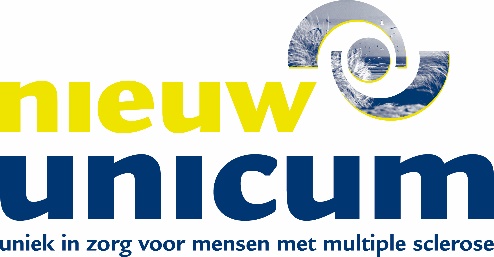 Multidisciplinaire behandeling van de gevolgen van MS;van beperkingen naar mogelijkheden08:30-08:55	Ontvangst met koffie en thee								De Brinck08:55-10:25	Introductie van de domeinen waarop problemen kunnen voorkomen bij MS		Zaal 3&4		door een arts10:25-10:40	Pauze											De Brinck10:40-12:10	Workshopronde A		Spasticiteit										Zaal 3&4door een specialist ouderengeneeskunde en een fysiotherapeut		Voeding en slikstoornissen								Zaal 5 of 6door een diëtist en logopedistSysteembehandeling en ondersteuning bij MS						Skillslab		door een GZ-psycholoog12:10-13:00	Lunch											De Brinck13.00-13.15	Energizer o.l.v. bewegingsagoog							Vitaliteit13:15-14:25	Cognitie, stemming en gedrag bij MS							Zaal 3&4		door een GZ-psycholoog14:25-14:35	Pauze											De Brinck14:35-16:05	Workshopronde BSpasticiteit										Zaal 3&4door een specialist ouderengeneeskunde en een fysiotherapeut		Pijn en vermoeidheid									Zaal 5 of 6door de MS-verpleegkundige een fysiotherapeutInvloed van cognitie op communicatie							Skillslab door een psycholoog en een logopedist16:05-16:15	Pauze16-15-17:15	Verliesverwerking									Zaal 3&4		door een psycholoog en een cliënt met MS 
17:15-17:30	Evaluatie en afsluiting									De Brinck